Good Shepherd Lutheran Church And Christian Day CareLutheran Church-CanadaPastor Kirk Radford					1-519-869-283911 Concession 3 N, R. R. 4				519-736-6979 - OfficeAmherstburg ON, N9V 2Y9			pastor@christlutheran-sarnia.caRobert Erickson - Acting President      		Home: 519-736-6485Nicole Durocher - Daycare Supervisor		519-736-5909Daycare: gslcdaycare@hotmail.com         	Church: gslcamherstburg.comThe Third Sunday after PentacostJune 18, 2023SERVICE:  Divine Service Setting 3 with Communion LSB pg. 184HYMNS:  LSB 913, LSB 834, LSB 571, LSB 827  PSALM:  100FIRST READING:  Exodus 19:2-8EPISTLE READING:  Romans 5:6-15GOSPEL READING:  Matthew 9:35-10:8We welcome you to our Service of Worship and Praise this morning. We pray that the Word of God Spoken to us this morning will give us comfort, peace, joy, and the strength to face whatever the devil, the world, and our own sinful flesh may tempt us with throughout the coming week. If you are a visitor with us this morning, we ask that you kindly sign the guest register located in the back of the church and do come and worship again soon.COLLECT OF THE DAY: Almighty, eternal God, in the Word of Your apostles and prophets You have proclaimed to us Your saving will.  Grant us faith to believe Your promises that we may receive eternal salvation; through Jesus Christ, our Lord, who lives and reigns with You and the Holy Spirit, one God, now and forever.  	Those Serving Us Today		              Those Serving Us Next Week	Organist:	Yvette Erickson.......................Yvette Erickson	Altar Guild:	Virginia Erickson....................Virginia EricksonHoly Communion:  Close communion has been practised since the early Church.  We maintain this practice.  We welcome communicant members of Good Shepherd and fellow Lutherans from churches in fellowship with Lutheran Church-Canada to receive Holy Communion.  All wishing to commune that are not yet communicant members are cordially invited to speak to the Pastor before the Worship Service.Sun. June 18	    10:30 a.m.  Divine Worship with Communion 		    After the Service – Pre Call MeetingTues. June 20     5:30 p.m.  Daycare Board MeetingSun. June 25	    10:30 a.m.   Divine Worship Wed. June 28     4:30 p.m.  GSLCDC Preschool GraduationOFFERINGS:  June 11, 2023			ReceivedBudget:		$  430.00LCC:	  		$      0.00WECLO:	           $      0.00Other: $  0.00		THE LUTHERAN HOUR: “Tears, Fires, and a Song” (Jeremiah 20:7-13) The Lutheran Hour Guest Speaker:  Rev. Dr. Dean Nadasdy  Despite their tears, prophetic Christians are on fire with the Word of God and always have a song to sing.  We embody both the deep sadness and the unrelenting commitment of the God we serve, and we never lack a reason for praise.  Listen to this new message next week on WDFN 1130 AM at 6:30 a.m., WRDT 560 at 7:30 a.m. & 12:00 p.m., on Sirius XM satellite radio on 131 at 10:00 a.m., and streaming audio and pod-casts at www.lutheranhour.ca.PRE CALL MEETING:  There will be a Pre Call Meeting today after the worship service.  Both Pastor Radford and Pastor Bublitz will be here at Good Shepherd Lutheran to speak with us.  “The meeting will consist of call process, the office of the Ministry in general and the next steps going forward.”  We are hoping that as many members as possible will be able to attend this very important meeting.PRESCHOOL GRADUATION:  On Wednesday, June 28 at 4:30 there will be a Preschool Graduation for children at Good Shepherd Lutheran Christian Day Care.  Members of the congregation are invited to come to this happy occasion.SUMMER DAY CAMP:  Our Good Shepherd Lutheran Christian Day Care will be running a day camp from July 4 until September 1 for children ages 5-12.  If you know of someone who might be interested, contact the day care supervisor Nicole at 519-736-5909 for more information.POSITIONS AVAILABLE AT OUR DAY CARE:  Good Shepherd Lutheran Christian Day Care is looking to hire a full time Early Childhood Educator as well as Early Childhood Educators and assistants for the summer program.  Please email resumes to gslcdaycare@hotmail.com  SON SHINERS:  Do you want to be a Son Shiner?  Our ladies have decided to form a group called Son Shiners to keep in touch with our shut-ins.  We will be going out one afternoon a month in pairs of two to visit our shut-ins and let them know that we think and care about them.  Our Vacancy Pastor does go and visit them but another visit in the month would be most welcome when you get out very rarely.  You set the day you wish to go out with your partner.  If you don’t drive, we will match you up with someone who does.  Call Joan Krey to get more information or to say “Yes, I want to join!”FINAL LWML LENTEN FUNDRAISER UPDATE: Many thanks for all the items brought in for this worthy cause.  The 35 Street Help kits have been packed with items including toothbrushes, full-sized toothpaste, bars of soap, combs, disposable razors, nail clippers, cleansing wipes, small towels, shampoos, deodorants, sanitary wipes, and socks for men and for women.  Each kit is worth over $15.00 and will provide someone with some real necessities.  Thank you for your love for these homeless children of God.  CHURCH BULLETIN: If you wish to post any announcements in upcoming church bulletins, please contact Heidi Gagnier by the end of the day of the previous Thursday.  You can contact her either at  heidigagnier@yahoo.ca or 519-736-4747. Thank you so much for your cooperation.UPDATING CHURCH DIRECTORY:  Thank you for your help in updating the church directory.  It is almost complete.  If you haven’t done so already, please fill out the forms provided on the table in the narthex with your contact information.  UKRAINE SUPPORT: If you would like to send funds in support of our sister congregations and pastors in Ukraine during this continuing crisis, Lutheran Church-Canada has set up an avenue for you to give through their website: lutheranchurch-canada.ca Canadian Lutheran World Relief is also receiving donations for the humanitarian crisis in Ukraine. You can donate through their website: clwr.org.  ALLERGIC NOTICE: Please note that there is a child in the daycare who has a severe allergy to nuts and eggs. At this time we are asking that foods with these items not be brought in for our lunches due to cross contamination, which could cause a reaction. Thank you for your consideration.Prayer List For The Week:  1.  God’s Servant: Rev. Joseph Singh, assistant pastor, Our Saviour Lutheran, Etobicoke, ON2.  Pray for our Missionaries Around the World: Rev. Ted & Rebecca Krey, Rev. Sergio Maita, Rev. Joel Fritsche, Danelle Putnam, Lucas Eberhart, Jamie-Lynn Flores, Rev. Dr. Jonathan & Cheryl Nauman, Tirzah Krey, Dominican Republic; Rev. Eric & Johanna Stinnett, Ethiopia. All Haitian Pastors & people in Haiti & the Dominican Republic. Our Lutheran Church in Nicaragua, and other Missionaries who serve for us in foreign lands.3.  For God’s People:  Leah Waugh4.  For Those Who Celebrate:  Yvette and Matthew Erickson (22) anniv.5.  For Those In Need of Prayers:  *INDICATES SHUT-INS	Joan Nelson*			Annette Smith			Wayne Bird	Alice Elvy*			Chris Patterson		Allan Beckman	Elizabeth Goldman*		Lisa Erickson			Christine & Ludwig Roth	Margaret Struhar*		Bev Hilger			Rev. Ron Mohr		The people of Ukraine 	PLEASE PRAY:  Pray for Good Shepherd as we transition into a time of vacancy.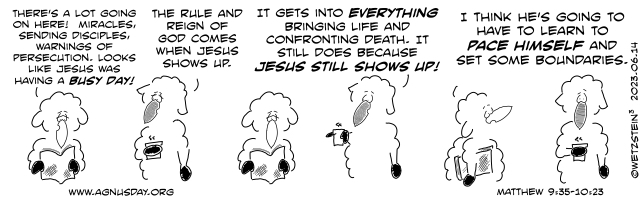 